ZAGADKI OD PANI AGATKI06.04.2021Skacze w parku po drzewach, żaden orzech nie jest dla niej trudny do zgryzienia. (wiewiórka)Dobre ma zwyczaje ludziom mleko daje. (krowa)Choć posiada pancerz, wcale nie wojuje. Choć ma cztery nogi wolno spaceruje. (żółw)Po łące wędruje w czerwonych bucikach. Gdy go żabka dojrzy, czym prędzej umyka. (bocian)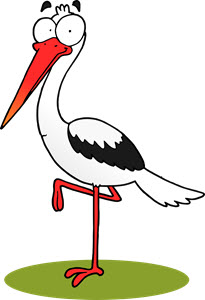 